„Czas na … czytanie”Biblioteka otrzymała dofinansowanie z Ministerstwa Kultury i Dziedzictwa Narodowego na zorganizowanie spotkań autorskich dla młodzieży i warsztatu dla rodziców. Zadanie realizowane jest w ramach projektu Promocja czytelnictwa. 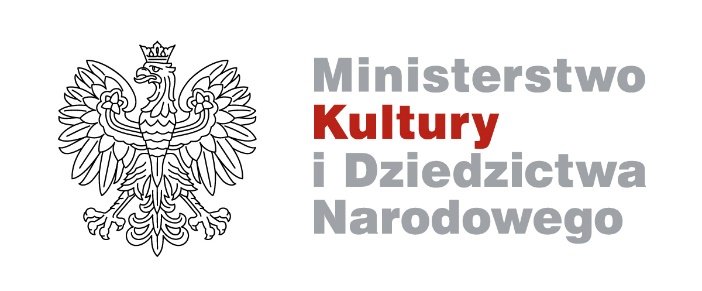 